Villa María, __ de _______ 2022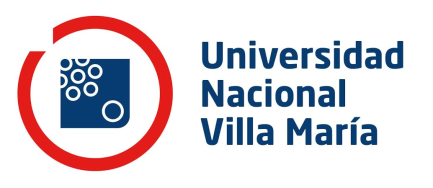 Unidad Administradora PICTInstituto de InvestigaciónREF: PICT “PICT 2019-.......”   Compra por Toma de PreciosPor la presente, y en calidad de Declaración Jurada, elevo a Uds. el pedido de adquisición del bien/servicio especificado a continuación:Producto/servicio (descripción general):En cumplimiento del proceso de adquisición por Toma de Precios, se consultaron los siguientes proveedores y se seleccionó el más conveniente, de acuerdo al valor del bien/servicio en cuestión:PROVEEDOR SELECCIONADO:OTROS PROVEEDORES CONSULTADOS: (mencionar al menos dos)Datos bancarios para la realización del pago vía transferencia:(Adjuntar factura con los requisitos exigidos por la ANPCyT)Sin otro particular, saludo atentamente,……………………………..Firma IR